FROGSWe visited the Absolut Care in Houghton on 10/28 to paint pumpkins with the residents.We did a candy drive on 11/1 to send overseas for the troops (pictures attached)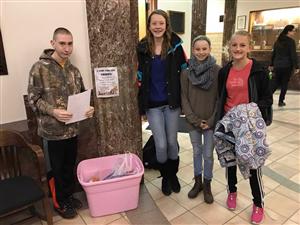 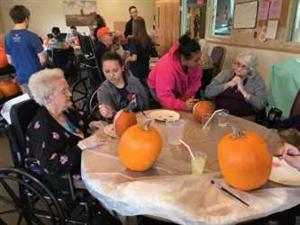 